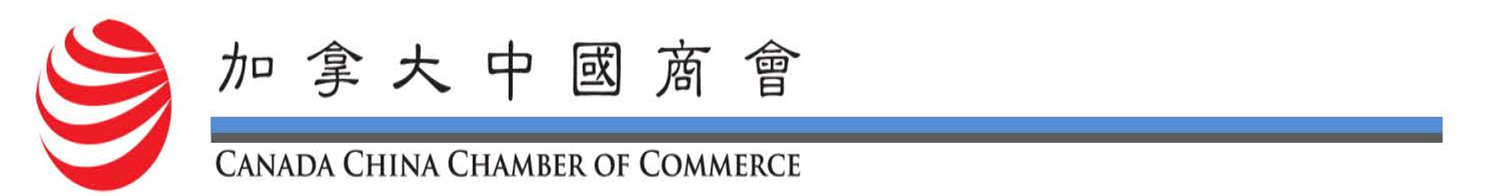 2016 年 中 国 矿 业 投 资 论 坛报名表时间:	2016年3月7日        13:00-20:00地点：	Dominion Ballroom                     Sheraton Centre Toronto Hotel                     123 Queen Street West, Toronto ON M5H 2M9如参会人员多于3人，请复印此表。联系人： 朱琳 代表助理， 电邮：zhulin@ccpit.org   或   传真: +1 416-363-0152                 房芳 代表， 电邮：email: fangfang@ccpit.org   或  传真: +1 416-363-0152注册费请寄支票到以下抬头及地址：         Canada China Chamber of Commerce         150 York Street, Suite 908         Toronto, ON M5H 3S5公司名称公司名称名姓职务电邮电话名姓职务电邮电话名姓职务电邮电话注册费□ 门票 (80加元/人)______________□ 门票 (80加元/人)______________□ 门票 (80加元/人)______________□ 门票 (80加元/人)______________